Programme 2023-2024 Vous désirez vous marier à l’église … Vous souhaitez vous marier chrétiennement … Vous voulez vous préparer à ce sacrement ... 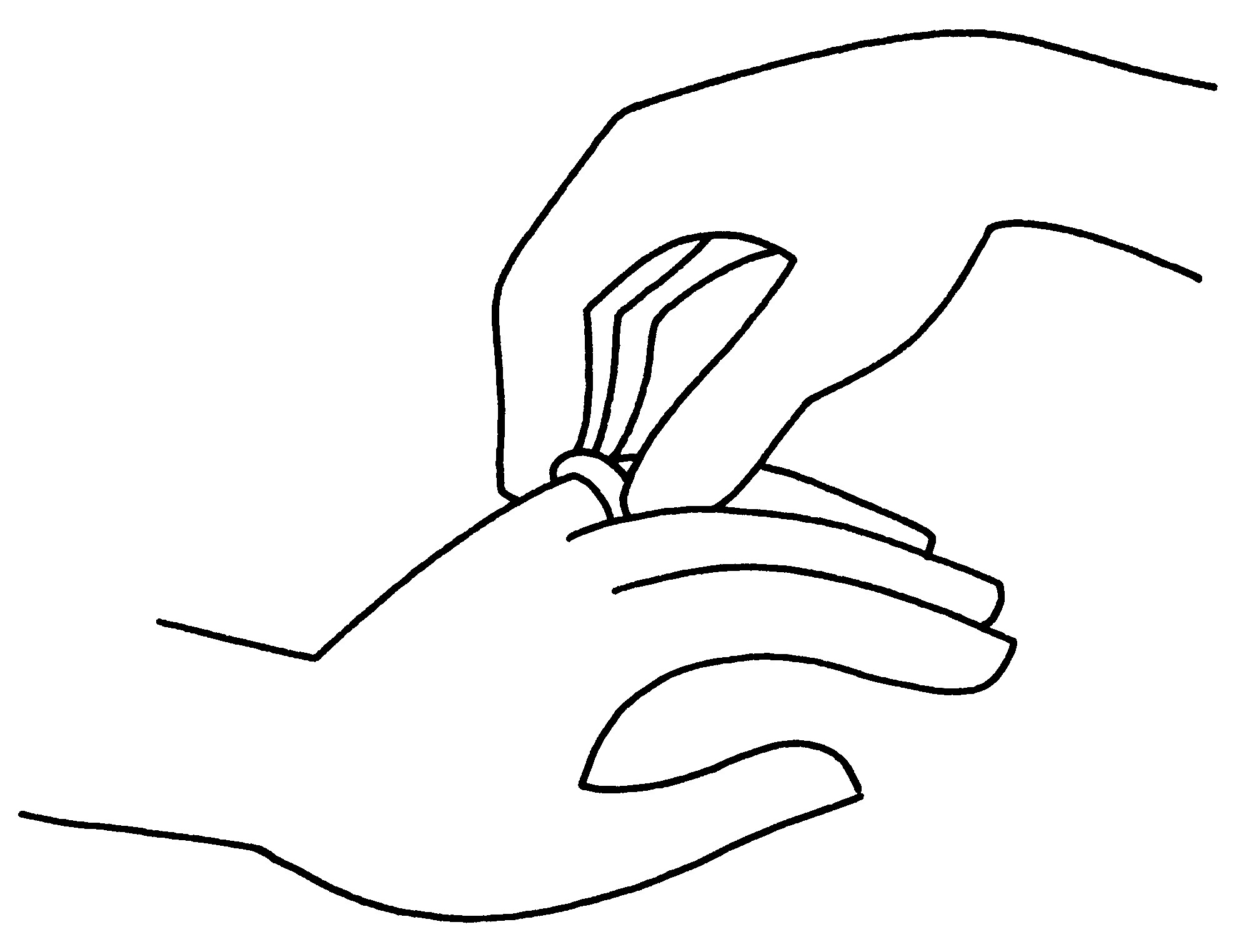 L’Abbaye de Maredsous vous propose une journée de préparation, réflexion et partage.www.maredsous.be 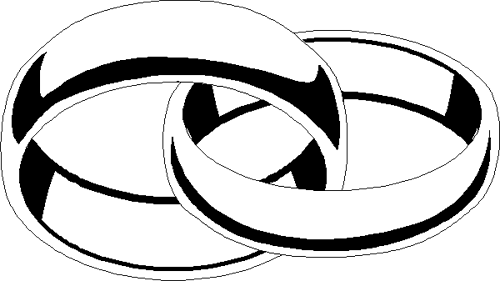 Dates : 	- dimanche 24 septembre 2023 dimanche 29 octobre 2023 dimanche26 novembre 2023 dimanche 28 janvier 2024 dimanche 25 février 2024 dimanche 17 mars 2024 dimanche 28 avril 2024 dimanche 26 mai 2024 dimanche 30 juin 2024 dimanche 28 juillet 2024 dimanche 25 août 2024 dimanche 29 septembre 2024 dimanche 27 octobre 2024 dimanche 24 novembre 2024  	 	 Lieu : Abbaye de Maredsous  	   B - 5537 Denée (Belgique) Horaire : de 10 h. 00 à 17 h. 00 Animateurs : Père François LEAR o.s.b.  	 	       Un couple accompagnateur Programme : Projet de vie, valeurs de couple, importance de l’engagement, dialogue … Vie conjugale et affective dans le couple. Sacrement du mariage et spécificité chrétienne du mariage. Rituel et célébration du mariage. Présentation du « Rituel de la Célébration du Mariage » 2005 Matériel à apporter : Nécessaire pour la prise de notes Bible. Livret de préparation au sacrement du mariage, si vous en possédez un. Participation aux frais : 25 € (par personne) 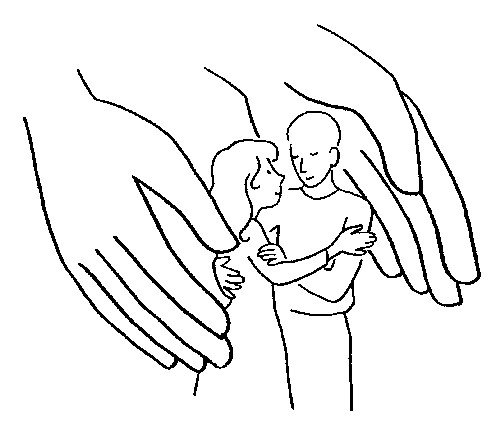 BULLETIN D’INSCRIPTION Monsieur ……………………………..................................... et Mademoiselle …………………………………………………. Adresse ……………………………………………………….. ………………………………………………………………... et …………………………………………………………….. ……………………………………………………………….. Téléphone ou GSM………………………. ………………….……………………………………………………………….. Courriel : ……………………………………… ……………. s’inscrivent pour  la « Journée de Préparation au Mariage » du  …………………….………………………….. à envoyer au Père François LEAR o.s.b. Abbaye de Maredsous B-5537 Denée (Belgique) Téléphone : 082/69.82.11 GSM 0479/57.82.56 Courriel : francois.lear@maredsous.com www.maredsous.be 